МУНИЦИПАЛЬНОЕ БЮДЖЕТНОЕ ДОШКОЛЬНОЕ ОБРАЗОВАТЕЛЬНОЕУЧРЕЖДЕНИЕ ДЕТСКИЙ САД «ЗОЛОТОЙ КЛЮЧИК» ГОРОДСКОГО ПОСЕЛЕНИЯ«РАБОЧИЙ ПОСЕЛОК ВАНИНО» ВАНИНСКОГО МУНИЦИПАЛЬНОГО РАЙОНАХАБАРОВСКОГО КРАЯКонспект педагогического совета на тему: «Современные подходы к организации работы по нравственно-патриотическому воспитанию дошкольников в условиях ФГОСДО»Подготовил: ст.воспитатель ДОУ «Золотой ключик» Жиронкина О.В.2024 год«Патриотизм - одна из главных опор общества и государства. От того, как сегодня мы воспитываем молодежь, зависит будущее России как современного, эффективного государства.»
Владимир Владимирович Путин.Цель педагогического совета: повышение качества работы педагогов в области нравственно-патриотического воспитания дошкольников, обновление содержания и форм работы в данном направлении.Задачи педсовета:1. Совершенствовать работу в ДОУ по нравственно-патриотическому воспитанию детей.2. Обновить содержание и формы работы по патриотическому воспитанию, учитывая возможности взаимодействия педагогов, детей и родителей.3. Пополнить знания педагогов в области нравственно-патриотического воспитания.В содержании ФГОС отмечается острая необходимость активизации процесса воспитания патриотизма дошкольника.Как воспитать и объяснить детям о самом главном для человека? О ценностях, о нравственных основах, на которых мы можем и должны строить нашу жизнь и страну.Дошкольные образовательные учреждения - это самое первое звено системы образования. Детский сад – это место, где ребенок получает опыт широкого эмоционально – практического взаимодействия с взрослыми и сверстниками в наиболее значимых для его развития сферах жизни, а дошкольный возраст- это важнейший период становления личности, когда закладываются предпосылки гражданских качеств, развиваются представления детей о человеке, обществе и культуре.Понимая важность вопроса, одним из важнейших направлением становится работа по гражданско-патриотическому воспитанию, и мы ставим перед собой задачи формирования у детей уже с дошкольного возраста навыков самостоятельности, активности, инициативности в поиске ответов на вопросы, сборе информации, экспериментировании и применении полученных знаний, умений и навыков в играх и практической деятельности. Чтобы достигнуть определенного результата в нравственно - патриотическом воспитании, в своей работе используем новейшие методики и технологии для решения этих важных задач. Говоря об инновационных технологиях в нравственно-патриотическом воспитании, прежде всего, сегодня мы будем рассказывать о тех, которые используются в работе нами чаще всего:
-  КВЕСТ-ТЕХНОЛОГИЯ;
- ТЕХНОЛОГИИ ПРОЕКТНОЙ ДЕЯТЕЛЬНОСТИ;
- ТЕХНОЛОГИЯ ИССЛЕДОВАТЕЛЬСКОЙ ДЕЯТЕЛЬНОСТИ;
-  ИНФОРМАЦИОННО – КОММУНИКАТИВНЫЕ ТЕХНОЛОГИИ;
-  ЛИЧНОСТНО – ОРИЕНТИРОВАННЫЕ ТЕХНОЛОГИИ;
-  ИГРОВАЯ ТЕХНОЛОГИЯ;
-  ТЕХНОЛОГИЯ ДОСУГОВОЙ ДЕЯТЕЛЬНОСТИ;
-  МУЗЕЙНАЯ ПЕДАГОГИКА;
- КОМПЬЮТЕРНАЯ ТЕХНОЛОГИЯ.
Домашнее задание – педагоги представляют свои наработки  в практике использования в работе по нравственно - патриотическому воспитанию новейшие методики и технологии:Смекалова Ю.В., Турова Н.В. (домашнее задание) педагоги показывают работу использования ИКТ технологии в работе с детьми по нравственно-патриотическому воспитанию  - готовят презентацию с фото и видео реальными примерами своей работы и обзор применяемых ЭОРов (электронно- образовательные ресурсы)Голубева М.С. (домашнее задание) педагог показывают работу использования музейной технологии в работе с детьми по нравственно-патриотическому воспитанию - готовит презентацию с фото и видео реальными примерами своей работы и ее обзор. 

Веселова Т.Ю., Макаренкова Е.В. (домашнее задание) педагоги показывают работу использования игровой технологии в работе с детьми по нравственно-патриотическому воспитанию - готовят презентацию с фото и видео реальными примерами своей работы и ее обзор .Бойко Н.А., Эндерс П.А. (домашнее задание) педагоги показывают работу использования технологии досуговой деятельности в работе с детьми по нравственно-патриотическому воспитанию - готовят презентацию с фото и видео реальными примерами своей работы и ее обзор .Григорьева И.В. (домашнее задание) педагог показывают работу использования личностно – ориентированной технологии в работе с детьми по нравственно-патриотическому воспитанию - готовят презентацию с фото и видео реальными примерами своей работы и ее обзор.Елхова Л.Н. (домашнее задание) педагог показывают работу использования технологии исследовательской деятельности в работе с детьми по нравственно-патриотическому воспитанию - готовят презентацию с фото и видео реальными примерами своей работы и ее обзор.Деловая игра для педагогов  «Воспитываем патриотов»Ход игрыОРГАНИЗАЦИОННЫЙ МОМЕНТИгра «Обратись к соседу» - педагоги встают в круг. Вам необходимо обратиться по очереди к соседу, не называя его по имени.Например: «Я начну нашу цепочку: коллега – сосед – друг – напарник – сослуживец – россиянин – землячка – товарищ – девушка – женщина – приятельница – гражданка – госпожа – сударыня – мадам – сестра – уважаемая – голубушка – руководитель – начальник…»Ведущий ст.воспитатель: Сегодня у нас с вами проводится деловая игра по нравственно-патриотическому воспитанию дошкольников.И по традиции мы с вами должны разбиться на 2 команды.Ведущий: Вы разбились на команды. Предлагаю командам пройти к своим столам. Выберите, пожалуйста, капитанов своих команд и придумайте название команд. Игра «Вопрос - ответ» - командам предлагается быстро, не задумываясь ответить на вопросы ведущего.Ведущий: Я задаю вопросы командам по очереди, а вы быстро отвечаете.Земля, где ты родился? (Родина)Древнее название России? (Русь)Своеобразие, непохожесть на других? (Самобытность)Определение толкового словаря Ожегова «Преданность и любовь к своему Отечеству, своему народу». Что это? (патриотизм)Совокупность близких родственников, живущих вместе и ведущих общее хозяйство? (семья)То, что перешло от одного поколения к другому, что унаследовано от предшествующих поколений? (традиция)Символ государства, его суверенитета: прикрепленное к древу или шнуру полотнище установленных размеров и цветов? (Флаг)Официальная эмблема государства? (Герб)Игра «Ребусы»Задание:(Предлагают в конвертах карточки - задания с ребусами обеим командам)Даны карточки с ребусами. В ребусах зашифрованы слова или понятия, относящиеся к теме нашей деловой игры.Задача участников расшифровать эти ребусы, назвать зашифрованные слова.  Герб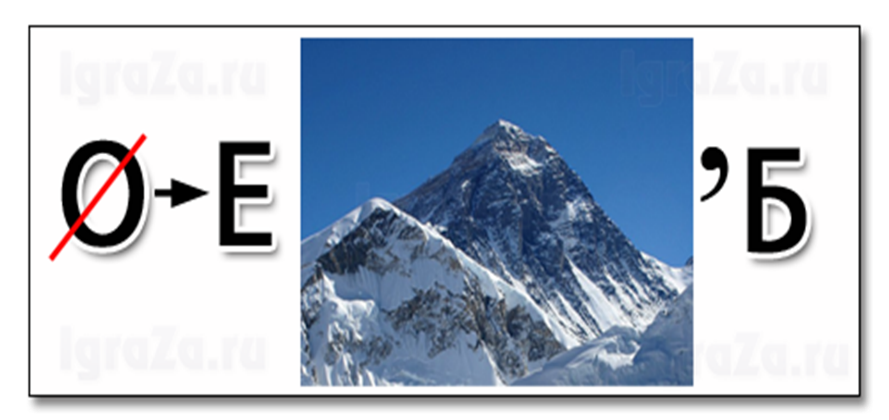  Гимн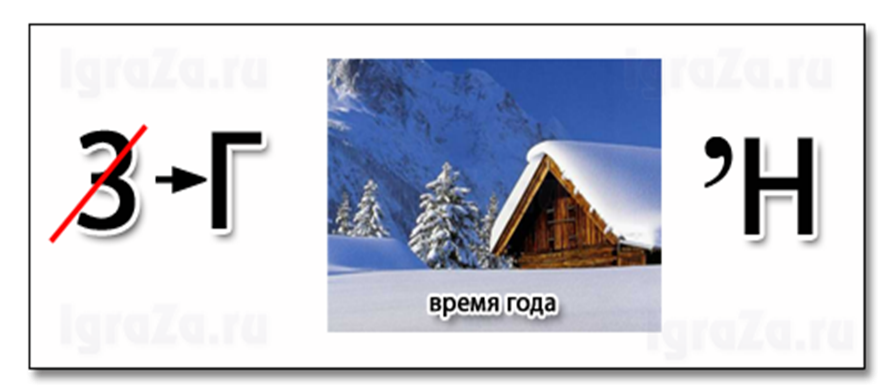  Честь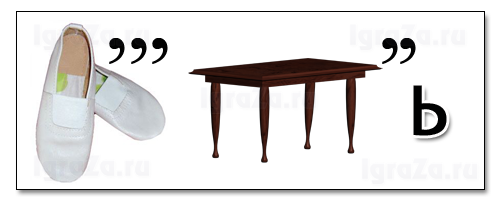  Родина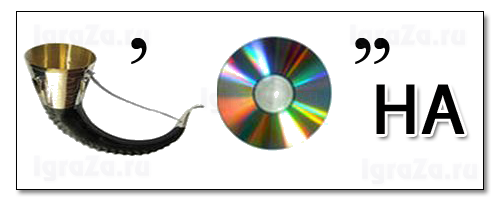  Россия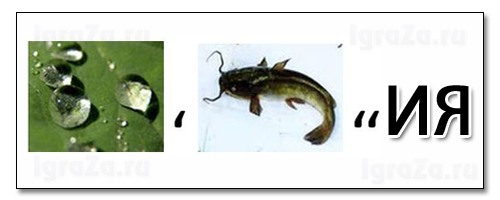  Москва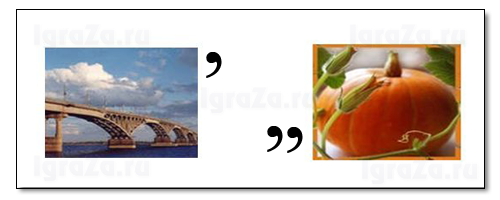 Война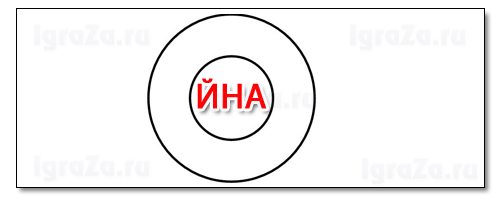  Победа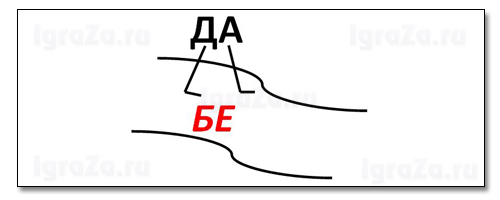  Память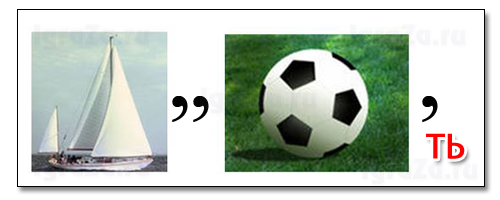 Ордена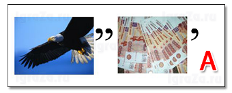 4. «Бой пословиц». Ведущий. Пожалуйста, возьмите в конверте карточку с заданием. Вам нужно восстановить пословицы.1 команда.	Восстановите пословицы2 команда.          Восстановите пословицы5. «Черный конверт».  Ведущий.    Каждой команде дается черный конверт. Ваша задача: по описанию определить изображение какого предмета находится в черном конверте.  Внимание! Вопрос! 1 команда.  В черном конверте находится символ русского быта, который долго служил признаком социального неравенства и мерой достатка в семье. В деревнях он передавался из поколения в поколение. С развитием промышленности каждый мог заказать его по каталогу или своему эскизу. На ярмарках их продавали по весу и сорту. Итак, это….. (Самовар).2 команда.Здесь лежит предмет, который является символом споров, горечи, печали, зла, из-за него начинались войны. Но это людей не останавливало, не отталкивало от этого предмета, а, наоборот, прельщало. Этот предмет встречается не только в сказках, но и в мифологии и в христианской легенде. Итак, это… (Яблоко) 6. «Пословицы» – битва капитановНа листочках находятся пословицы других стран современных трактовок, предлагаю их прочитать и вспомнить аналог русских, уже знакомых вам пословиц. Переведите иностранную пословицу, поговорку на русскую, найдите аналог:«Когда леди выходит из автомобиля, автомобиль идёт быстрее» -(англ.) «Баба с возу - кобыле легче».«Голова – венец тела, а глаза – лучшие алмазы в том венце» (азерб.) – «Глаза - зеркало души».«Тот не заблудится, кто спрашивает» (финн.) – «Язык до Киева доведёт».«Разговорами риса не сваришь» (кит.) – «Соловья баснями не кормят»Укутанный кот никогда не поймает мышь» (франц.) – «Без труда не вытащишь и рыбку из пруда»«Козу всегда тянет в горы» ( испан.) – «Как волка ни корми, а он всё в лес смотрит»Игра «Мозголомы». Кроссворд «Нравственно – патриотическое воспитание»1.Качество человека, выражающееся в его активном взаимодействии с государством.2.Населенный пункт.3.Лицо, принадлежащее к постоянному населению данного государства, пользующееся его защитой и наделенное совокупностью прав и обязанностей.4.Совокупность устанавливаемых и охраняемых государственной властью норм и правил, регулирующих отношения людей в обществе.5.Страна, в которой мы живем.6.Качество человека, выраженное в принятии другого, в желании понять и услышать его.7.Ячейка общества.8.Место рождения, происхождения кого-нибудь или чего-нибудь.9.Внутренние, духовные качества, которыми руководствуется человек, этические нормы, правила поведения, определяемые этими качествами.Ответы на кроссворд «Нравственно – патриотическое воспитание»Рефлексия «Чемпион»	Ведущий. Изображение пьедестала 1-е,2-е,3-е места, смайлики из бумаги (улыбающиеся и грустные) по кол-ву педагогов. Если вам сегодня было интересно, и вы со всем справились, то можете приклеить своего человечка на первое место, он молодец и одержал победу. Если вам было интересно, но не всё получалось легко, то приклейте вашего человечка на вторую ступеньку, он будет еще учится. А если вам сегодня было не очень интересно, вы испытывали трудности при выполнении заданий, то приклейте вашего человечка на третье место, не расстраивайтесь, ведь у вас обязательно всё получится в следующий раз! Подведение итогов игры. Спасибо за участие! Нет в мире крашекогда над ней крыша одна.Глупа та птица,будет Родина крепка.Если дружба велика, которой свое гнездо не мило.Семья сильна,хорошие дети растут.В хорошей семьеРодины нашей.Человек без Родины,дороже всякого богатства.В своем доме и счастье дорогу не забывает.Народное братствочто соловей без песни.В семью, где лад,а в ленивом доме пусто.В прилежном доме – густостены помогают.69372541869нравственностьо3л72г5есгр4правореоаоам1гражданственностьодстядаиння8родинаиснть